Уважаемые граждане!Противодействие терроризму – задача не только специальных служб. Они будут бессильны, если это противодействие не будет оказываться обществом, каждым гражданином нашей страны. Для противостояния террористу, граждане должны использовать, прежде всего, на свою житейскую смекалку и внимание, которые являются одним из самых эффективных видов противодействия террору.Для проведения террористических актов террористы могут использовать сумки, пакеты, свертки, мусорный контейнер или урну, прилавок магазина или уличного ларька, салон общественного транспорта, кинотеатра, спортивного комплекса, туалета, автомобили, подвалы домов. Категория людей, которые сознательно идут на смерть ради совершения акта террора, отличаются от основной массы людей своим поведением, одеждой. Одежда, прикрывающая взрывное устройство, может быть не по сезону или заметно больше того размера, который носит «террорист». В психологическом поведении этого человека присутствуют напряжение, опасение прямых контактов с окружающими, отстранение от людей.Увидев подозрительных на Ваш взгляд людей или какое-либо действие, позволяющее судить Вам о нем как об акте терроризма, следует проявить гражданскую сознательность и позвонить по телефону 02, изложив увиденные Вами обстоятельства данного дела и рассказав о своих опасениях.В случае обнаружения подозрительного предмета НЕОБХОДИМО:не трогать и не передвигать обнаруженный подозрительный предмет;не курить возле обнаруженного подозрительного предмета;не пользовался возле обнаруженного подозрительного предмета средствами радиосвязи, в том числе и мобильными телефонами, пультами дистанционного управления сигнализацией автомобилей и другими радиоэлектронными устройствами вблизи данного предмета;немедленно уведомить правоохранительные органы об обнаруженном подозрительном предмете;по мере возможности дождаться прибытия представителей правоохранительных органов и обеспечить возможность беспрепятственного подъезда к месту обнаружение подозрительного предмета автомашин правоохранительных органов, скорой медицинской помощи, пожарной охраны, сотрудников МЧС.БУДЬТЕ БДИТЕЛЬНЫМИ!ПАМЯТКА ДЛЯ РОДИТЕЛЕЙ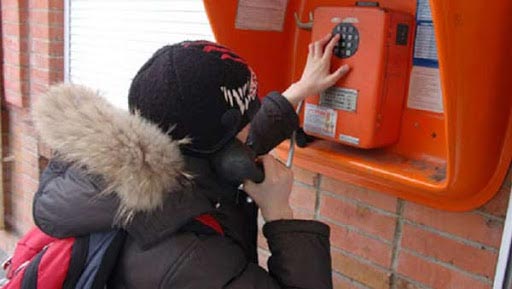 В последнее время нередкими стали случаи, когда дети (учащиеся различных учебных заведений) с целью срыва занятий, экзаменов звонят по телефону в службу спасения, директору школы, преподавателям и сообщают о заложенных в учебном заведении взрывных устройствах. При этом подавляющее большинство так называемых «телефонных террористов» - это подростки 11-17 лет чаще из социально неблагополучных, неполных семей, тяготящиеся учебой, имеющие проблемы во взаимоотношениях с педагогами. Бывает и так, что мотивами преступления являются хулиганские побуждения, стремление повысить свой социальный статус, завоевать псевдоавторитет у товарищей.Несовершеннолетний считает, что такое сообщение является небольшой шалостью, которая не приведёт к каким-либо негативным последствиям. Однако при получении такого сообщения люди, находящиеся в здании, эвакуируются, задействуются значительные силы и средства для проверки сообщения о заложенном взрывном устройстве, в частности сотрудники службы спасения, полиции, федеральной службы безопасности, не говоря уже о психологическом аспекте, поскольку данный вид преступлений нарушает нормальный ритм жизни, создает экстремальную ситуацию.ПОМНИТЕ!По действующему уголовному законодательству такое телефонное сообщение квалифицируется как заведомо ложное сообщение об акте терроризма, предусмотренное ст.207 УК РФ, за совершение которого предусмотрено наказание:штраф в размере до 200 тысяч рублей или в размере заработной платы за период до 18 месяцев;исправительные работы на срок от 1 года до 2 лет;арест на срок от 3 до 6 месяцев;лишение свободы на срок от 3 до 5 лет.Ответственность за совершение данного преступления наступает с 14 лет. При этом, если правонарушитель – несовершеннолетний гражданин, затраты, понесенные различными службами на выезд по ложному сообщению и его проверке, а также ущерб, причиненный собственнику помещения (учреждения или предприятия) ввиду нарушения нормального режима работы, возмещают его родители.Если вам угрожают по телефонуВ настоящее время телефон является основным каналом поступления сообщений, содержащих информацию о заложенных взрывных устройствах, о захвате людей в заложники, вымогательстве и шантаже.Как правило, фактор внезапности, возникающее паническое, а порой и шоковое состояние, да и сама полученная информация приводят к тому, что человек оказывается не в состоянии правильно отреагировать на звонок, оценить реальность угрозы и получить максимум сведений из разговора.Звонки с угрозами могут поступить лично вам и содержать, напри- мер, требования выплатить значительную сумму денег.Если на ваш телефон уже ранее поступали подобные звонки или у вас есть основания считать, что они могут поступить, в обязательном порядке установите на телефон автоматический определитель номера (АОН) и звукозаписывающее устройство.При наличии АОНа сразу запишите определившийся номер телефона в тетрадь, что позволит избежать его случайной утраты.При наличии звукозаписывающей аппаратуры сразу же извлеките кассету (минидиск) с записью разговора и примите меры к ее сохранности. Обязательно установите на ее место другую кассету.Помните, что без номера звонившего и фонограммы разговора у правоохранительных органов крайне мало материала для работы и отсутствует доказательная база для использования в суде.При отсутствии звукозаписывающей аппаратуры и АОНа значительную помощь правоохранительным органам для предотвращения совершения преступлений и розыска преступников окажут следующие ваши действия:постарайтесь дословно запомнить разговор и зафиксировать его на бумаге;по ходу разговора отметьте пол и возраст звонившего, особенности его (ее) речи: голос (громкий или тихий, низкий или высокий), темп речи (быстрый или медленный), произношение (отчетливое, искаженное, с заиканием, шепелявое, с акцентом или диалектом), манера речи (развязная, с издевкой, с нецензурными выражениями);обязательно отметьте звуковой фон (шум автомашин или железнодорожного транспорта, звук теле- или радиоаппаратуры, голоса, другое);отметьте характер звонка — городской или междугородный;обязательно зафиксируйте точное время начала разговора и его продолжительность. Необходимо, если это возможно, в ходе разговора получить ответы на следующие вопросыкуда, кому, по какому телефону звонит этот человек?какие конкретные требования он (она) выдвигает?выдвигает требования он (она) лично, выступает в роли посредника или представляет какую-то группу лиц?на каких условиях он (она) или они согласны отказаться от задуманного?как и когда с ним (с ней) можно связаться?кому вы можете или должны сообщить об этом звонке?Постарайтесь добиться от звонящего максимально возможного промежутка времени для принятия вами решений по «удовлетворению его требований» или совершения каких-либо иных действий.Не бойтесь запугиваний преступников, по окончании разговора немедленно сообщите о нем в правоохранительные органы. Если есть опасения, что ваш телефон прослушивают преступники — перезвоните с другого номера.Практика показывает, что сокрытие факта подобных угроз значительно осложняет положение и способствует безнаказанному совершению преступления.Кроме угроз, выдвигаемых по телефону лично вам, преступники могут использовать ваш номер телефона для сообщения информации, которую вы должны будете передать в правоохранительные органы. На- пример, на ваш телефон поступает звонок, в котором неизвестный сообщает, что ваш дом заминирован. При ведении разговора такого рода старайтесь следовать изложенным выше рекомендациям и получить максимально возможную информацию. По его окончании немедленно сообщите эту информацию в правоохранительные органы.